Программа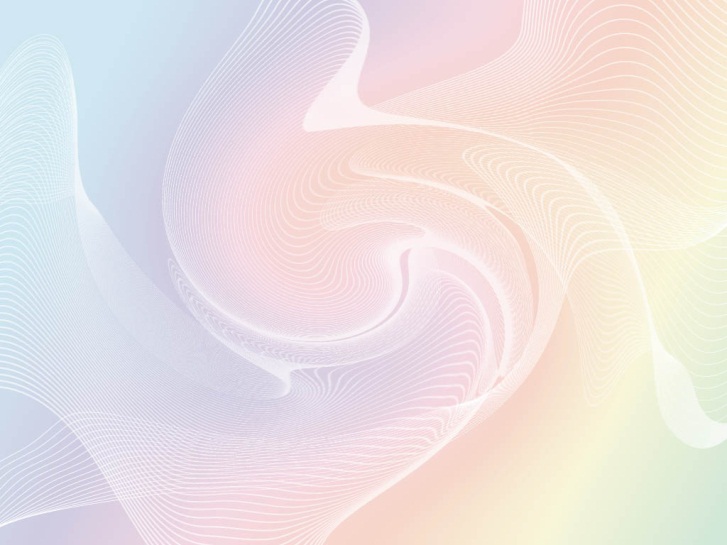 профессиональной переподготовки: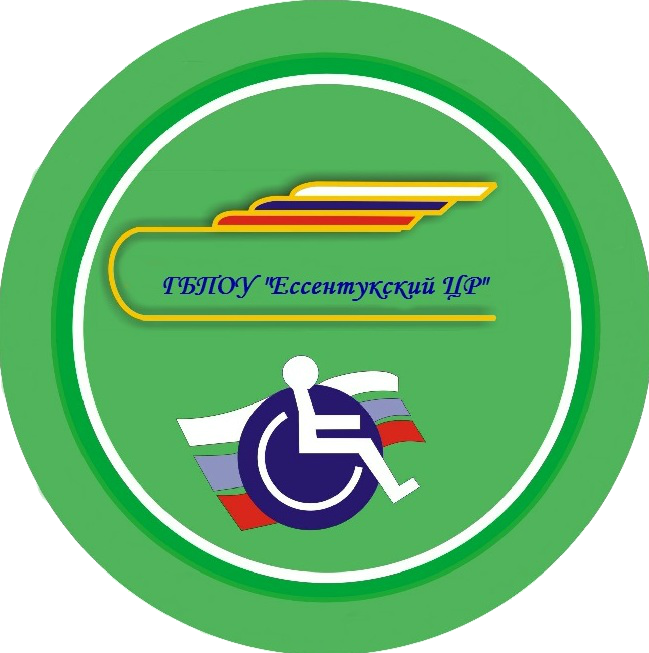 Будущим сурдопереводчикам предстоит выучить язык жестов, который понятен глухим во всем мире, пальцевую азбуку – дактилологию, при посредстве которой глухие говорят на языке той страны, где они живут. Главное орудие сурдопереводчика – руки и лицо, поэтому во время обучения развивается подвижность и пластичность рук, слушатели курсов учатся выражать чувства глазами и мимикой, а также тренируют зрительную, слуховую и моторную память.Сурдопереводчик является посредником в общении между глухими людьми и остальным миром. Специалисты помогают инвалидам по слуху решать любые возникающие у них проблемы и вопросы. 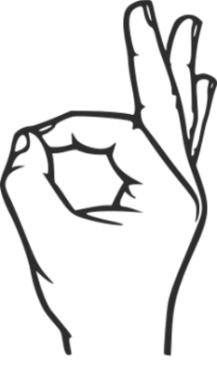 По вопросам обучения обращайтесь по адресу:357623, Ставропольский край,г. Ессентуки, ул. Чкалова, д. 1тел. 8 (87934) 6-11-86, 6-26-72,e-mail: epuzri@minsoc26.ruсайт: www.uchilische-centr-invalidov.ruМИНИСТЕРСТВО ТРУДА ИСОЦИАЛЬНОЙ ЗАЩИТЫ НАСЕЛЕНИЯСТАВРОПОЛЬСКОГО КРАЯ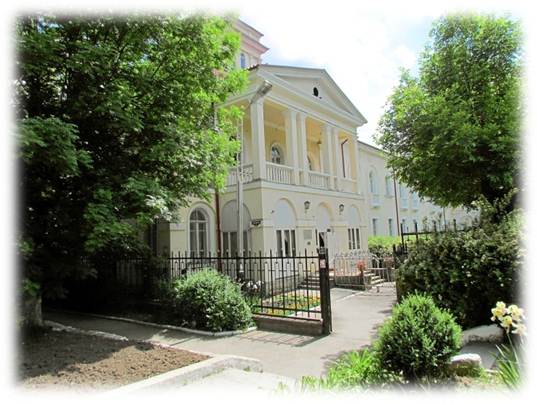 ГОСУДАРСТВЕННОЕБЮДЖЕТНОЕПРОФЕССИОНАЛЬНОЕОБРАЗОВАТЕЛЬНОЕ УЧРЕЖДЕНИЕ «ЕССЕНТУКСКИЙ ЦЕНТР РЕАБИЛИТАЦИИ ИНВАЛИДОВ И ЛИЦ С ОГРАНИЧЕННЫМИ ВОЗМОЖНОСТЯМИ ЗДОРОВЬЯ»Программа профессиональной переподготовки:Количество часов: 250 часовЦели и задачи:     1. Владеть прямым и обратным переводом (калькирующим и на основе русского жестового языка);     2. Организовывать коммуникацию лиц с нарушениями слуха с общественными организациями и органами, осуществляющими социальную защиту инвалидов;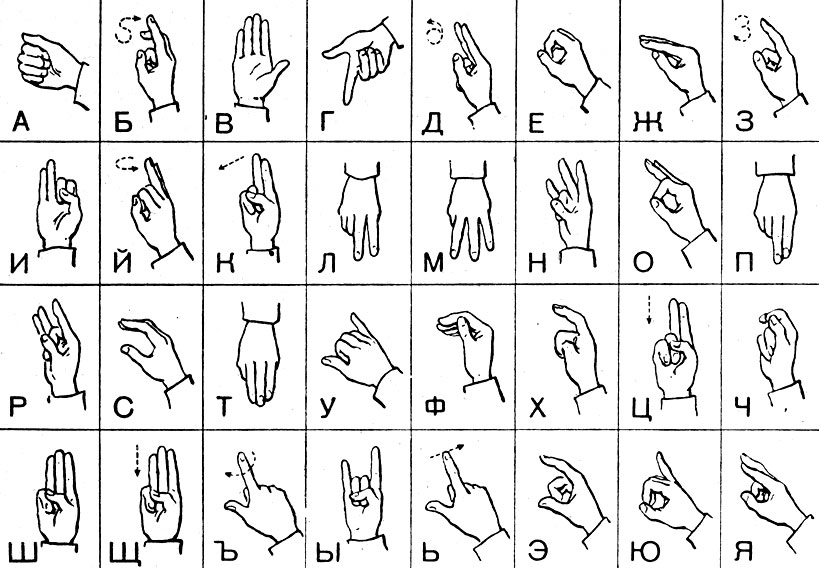     3. Обеспечивать лицам с нарушением слуха взаимодействия с органами Всероссийского общества глухих;    4. Организовывать консультативной помощи лицам с нарушением слуха;    5. Использовать необходимые нормативно-правовые документы в профессиональной деятельности;    6. Обеспечивать подачу информации в доступной форме с использованием различных технологий с учетом состояния слуха и речи индивида;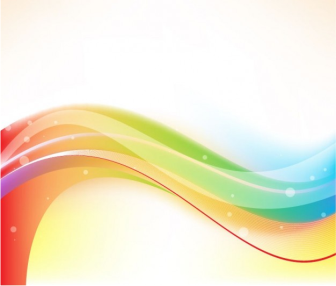 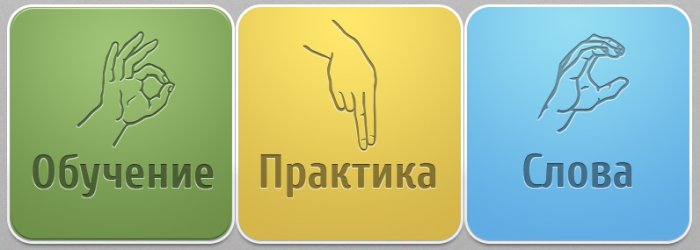      7. Использовать специфические средства общения глухих для реализации прав граждан (инвалидов по слуху) на охрану здоровья, образование, приобщение к культурным ценностям и творчеству, трудоустройство, защиту их гражданских прав, предоставление им различных видов социального обслуживания;      8. Обеспечивать доступ инвалидов по слуху к радиоэлектронным средствам массовой информации;      9.Совершенствовать полученные знания и практические профессиональные навыки с ориентацией на потребности неслышащих и рынка труда.Изучаемые дисциплины:Анатомия, физиология и патология органов слуха и речи;Основы общей и специальной психологии;Сурдоперевод словесной речи глухому и перевод; Правила жестового перевода;Международный язык жестов;Обучение жестовой речи лиц, нуждающихся в общении с глухими;Права и обязанности работников, обеспечивающих социальное обслуживание глухих (слабослышащих);Социальная реабилитация и адаптация лиц с патологией слуха и речи.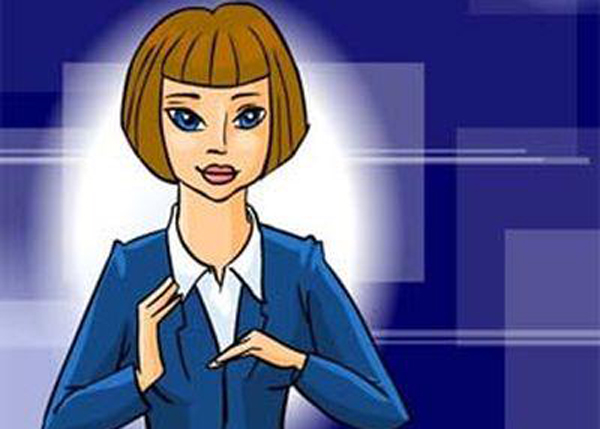 